МАСЛЕНИЦА 2019 год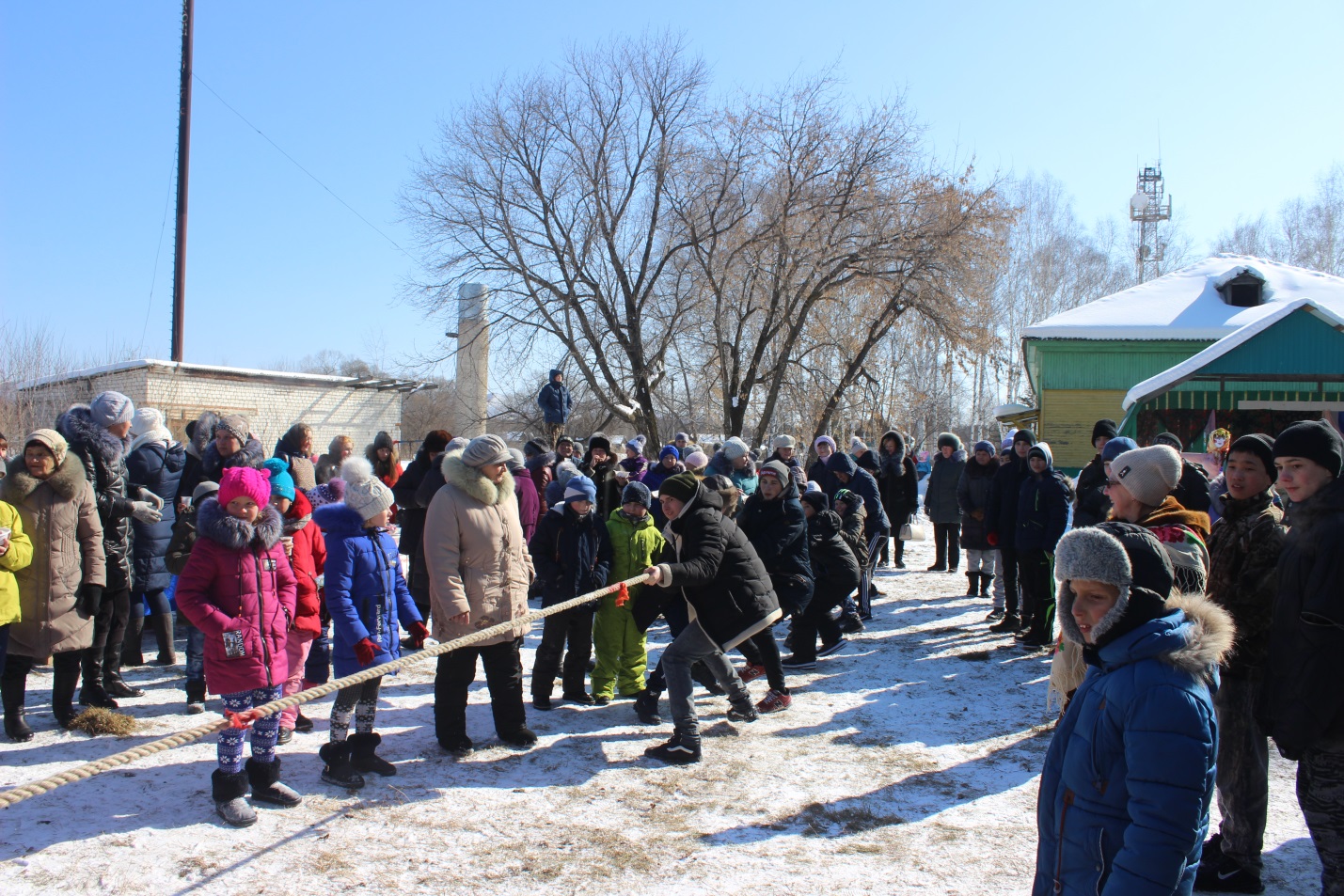 